О внесении изменений в постановление администрации Цивильского муниципального округа Чувашской Республики от 23.03.2023 №293  «Об утверждении административного регламента администрации Цивильского муниципального округа Чувашской Республики по предоставлению муниципальной услуги «Передача муниципального имущества, принадлежащего на праве собственности, в аренду»В соответствии с Федеральным законом от 06.10.2003 N 131-ФЗ "Об общих принципах организации местного самоуправления в Российской Федерации", Федеральным законом от 27.07.2010 N 210-ФЗ "Об организации предоставления государственных и муниципальных услуг", администрация Цивильского муниципального округа Чувашской Республики:ПОСТАНОВЛЯЕТ:1. Внести в административный регламент администрации Цивильского муниципального округа Чувашской Республики по предоставлению муниципальной услуги «Передача муниципального имущества, принадлежащего на праве собственности, в аренду» утвержденный постановлением администрации Цивильского муниципального округа Чувашской Республики от 23.03.2023 №293 (далее – Административный регламент) следующие изменения:- в абзаце первом пункта 2.11.2. Административного регламента слово «государственной» заменить словом «муниципальной»;- в абзаце втором пункта 2.14.2. Административного регламента слова «государственных и (или)» исключить;- абзац второй пункта 5.4. Административного регламента изложить в следующей редакции «Жалоба (приложение N 5 к Административному регламенту) в соответствии с Федеральным законом от 27.07.2010 N 210-ФЗ "Об организации предоставления государственных и муниципальных услуг" должна содержать:»;- в Приложениях №1, №2, №3 Административного регламента слова «В соответствии со статьей 9 Федерального закона "О персональных данных" даю свое согласие администрации Цивильского муниципального округа Чувашской Республики на автоматизированную, а также без использования средств автоматизации обработку моих персональных данных, а именно на совершение действий, предусмотренных пунктом 3 статьи 3 Федерального закона "О персональных данных", со сведениями, представленными мной в целях заключения договора аренды имущества. Настоящее согласие дается на период до истечения сроков хранения соответствующей информации или документов, содержащих указанную информацию, определяемых в соответствии с законодательством Российской Федерации. Согласие может быть отозвано мною путем подачи письменного заявления в адрес администрации Цивильского муниципального округа Чувашской Республики.» заменить на слова «В соответствии со статьей 9 Федерального закона от 27.07.2006 N 152-ФЗ "О персональных данных" даю свое согласие администрации Цивильского муниципального округа Чувашской Республики на автоматизированную, а также без использования средств автоматизации обработку моих персональных данных, а именно на совершение действий, предусмотренных пунктом 3 стать 3 Федерального закона "О персональных данных", со сведениями, представленными мной в целях заключения договора аренды имущества. Настоящее согласие дается на период до истечения сроков хранения соответствующей информации или документов, содержащих указанную информацию, определяемых в соответствии с законодательством Российской Федерации. Согласие может быть отозвано мною путем подачи письменного заявления в адрес администрации Цивильского муниципального округа Чувашской Республики.». 2. Контроль за выполнением настоящего постановления возложить на начальника отдела земельных и имущественных отношений администрации Цивильского муниципального округа Чувашской Республики.3. Настоящее постановление вступает в силу после его официального опубликования (обнародования) и распространяется на правоотношения, возникшие с 01 января 2023 года.Глава Цивильскогомуниципального округа                                                                                                А.В. ИвановЧĂВАШ РЕСПУБЛИКИ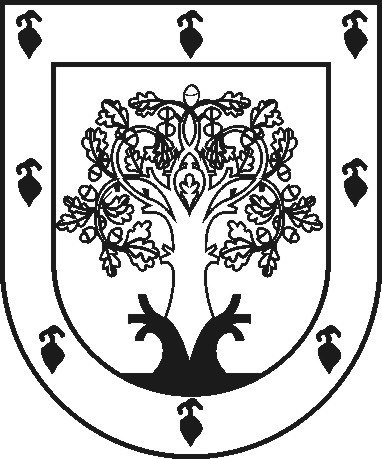 ЧУВАШСКАЯ РЕСПУБЛИКАÇĚРПӲМУНИЦИПАЛЛĂ ОКРУГĔНАДМИНИСТРАЦИЙĚЙЫШĂНУ2023ç. утӑ уйӑхĕн 31-мӗшӗ 1033 №Çěрпÿ хулиАДМИНИСТРАЦИЯ ЦИВИЛЬСКОГО МУНИЦИПАЛЬНОГО ОКРУГАПОСТАНОВЛЕНИЕ31 июля 2023 г. № 1033 город Цивильск